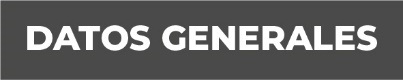 Nombre                         Rafael García Vizcaíno  Grado de Escolaridad Licenciatura en EconomíaCédula Profesional      11842312Teléfono de Oficina      228-8-41-61-70. Ext. 3520Correo Electrónico       rgarciav@fiscaliaveracruz.gob.mxFormación Académica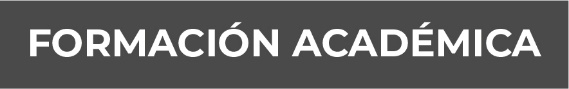 Año1999-2003Universidad Autónoma de Baja California SurTrayectoria Profesional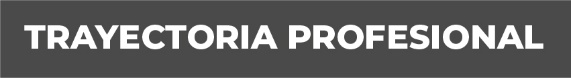 Año2011-2012H. XIV Ayuntamiento de Mulegé Baja California Sur.Subdirector de Desarrollo Económico y Social2012-2018H. XIV Ayuntamiento de Mulegé Baja California Sur.Director General de Desarrollo Económico y SocialSecretario General de GobiernoAsesorDiciembre 2018 al Agosto 2019.Jefe de Recursos Materiales y Servicios Generales de la Unida Administrativa en la SSP Conocimiento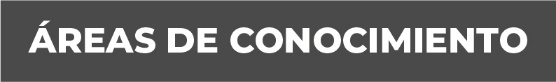 EconomíaContaduríaAdministraciónAuditoría